Job Description: Class Teacher at St Michael’s RC Primary School.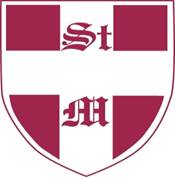 Job Title: Class TeacherSalary and Scale : Main Pay Scale / UPS.Job Purpose:The Class Teacher will:teach a class of pupils, and ensure that planning, preparation, recording, assessment and reporting meet their varying learning and social needs;maintain the positive ethos and core values of the school, both inside and outside the classroom;contribute to constructive team-building amongst teaching and non-teaching staff, parents and governors;ensure that the current national conditions of employment for schoolteachers are met.DimensionsBudget: N/APrincipal Accountabilities:The Class Teacher will:implement agreed school policies and guidelines;support initiatives decided by the SLT and staff;plan appropriately to meet the needs of all pupils, through differentiation of tasks;be able to set clear targets, based on prior attainment, for pupils’ learning;provide a stimulating classroom environment, where resources can be accessed appropriately by all pupils;keep appropriate and efficient records, integrating formative and summative assessment into weekly and termly planning;report to parents on the development, progress and attainment of pupils;maintain good order and discipline amongst pupils, in accordance with the school's behaviour policy;participate in meetings which relate to the school's management, curriculum, administration or organisation;communicate and co-operate with specialists from outside agencies;lead, organise and direct support staff within the classroom;maintain an up-to-date knowledge of local and national initiatives, by participating in relevant CPD;participate in the appraisal of their own performance, or that of other teachers.( Principal Accountabilities to be revised annually as part of  performance management )February 2016